                                                                                                                  Приложение № ______                                                                                                                   к постановлению администрации Осинниковского городского округа                                                                                                                   от  ___________________Схема границ прилегающих территорий для «МБОУ «СОШ № 21»г. Осинники, ул. Вокзальная, 21.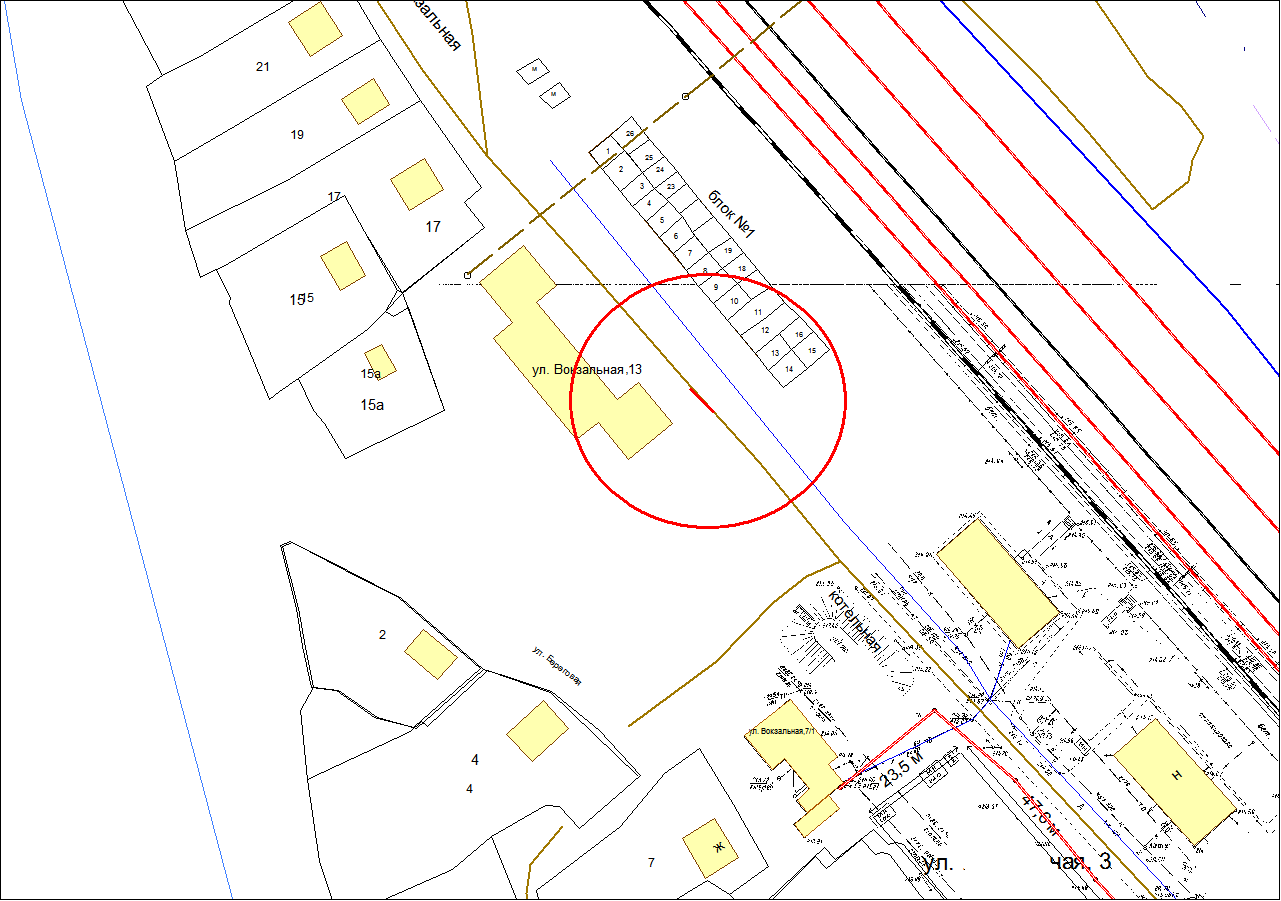                     - граница прилегающей территории, на которой не допускается розничная продажа алкогольной продукции с содержанием этилового спирта 0,5% объема готовой продукции (30  метров)